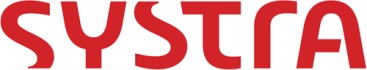 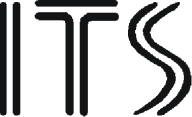 Institute for Transport StudiesPassenger Demand Forecasting Handbook (PDFH) Training Day – (Institute for Transport Studies, 34-40 University Road, University of Leeds, Leeds LS2 9JT)0945	CoffeeOutline and Objectives of the Day  (Richard Batley)Principles and Concepts (Richard Batley)1115 	Coffee1145	The Handbook (Mark Wardman)1245  	Lunch1330 The Handbook (cont.)(Fitsum Teklu)1415	Practical Exercises(Richard Batley, Fitsum Teklu, Mark Wardman)1630	Close